       ACCREDITED BY										             ACCREDITED BY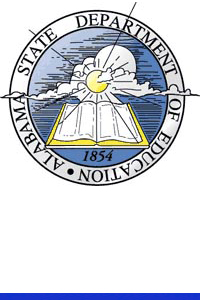 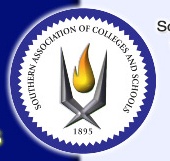 DALE COUNTY BOARD OF EDUCATIONOFFICE OF SUPERINTENDENT202 S HWY 123, SUITE EOZARK, ALABAMA 36360PHONE (334)774-2355       WEB SITE: www.dalecountyboe.org         FAX (334)774-3503NOTICE OF VACANCYADVERTISEMENT # 86EMERGENCY HIREThe Dale County School System anticipates the following possible vacancies for the 2021-2022 school year:	Certified	 Interpreter	Requirements:Preferred- Bachelor’s degree.Interpreter license or permit required. Ability to interpret/transliterate (expressive and voice) at a normal conversation rate. Possess skill in signing Exact English. Ability to work with and relate to students PK-12. Certified by the Registry of Interpreters for the Deaf or equivalent. Such alternatives to the above qualifications as the Board may find appropriate. Applications for this position will be taken and reviewed.  This position will be filled from qualified applicants.  No applicant will be employed without a formal application.  Those interested in this position can apply through Central Office.  An application can be downloaded from the Dale County Board of Education website at www.dalecountyboe.org.Applicants already employed by the Dale County Board of Education interested in this position may submit a letter indicating interest.The Dale County Board of Education, upon the Superintendent’s recommendation, may approve an in-system lateral transfer to an existing vacancy and file the resulting vacancy through the normal screening, interviewing, and recommendation process.  Salary is based on the State of Alabama salary matrix.The Dale County Board of Education is an Equal Opportunity Employer.Applications will be accepted until position is filled.Ben Baker,SuperintendentDale County Schools